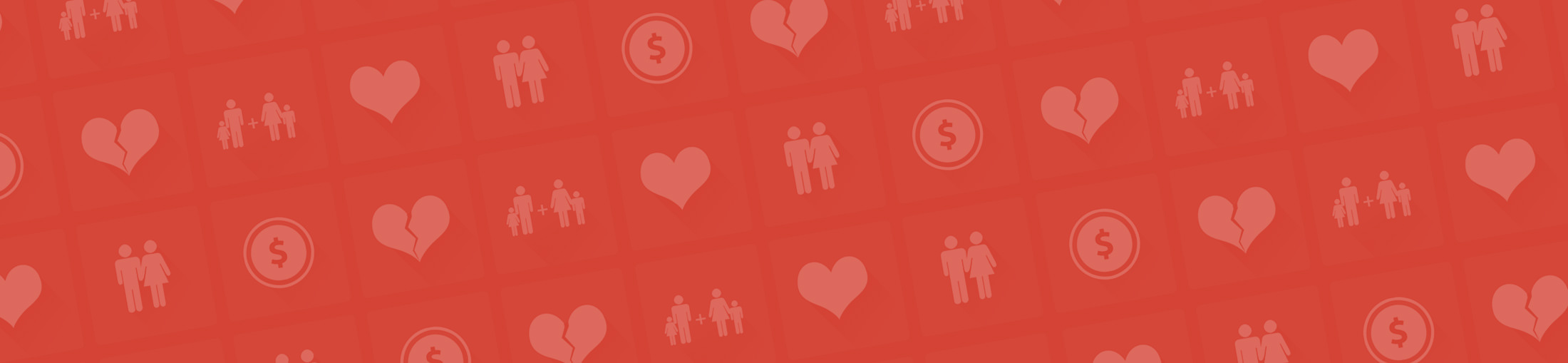 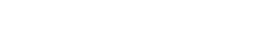 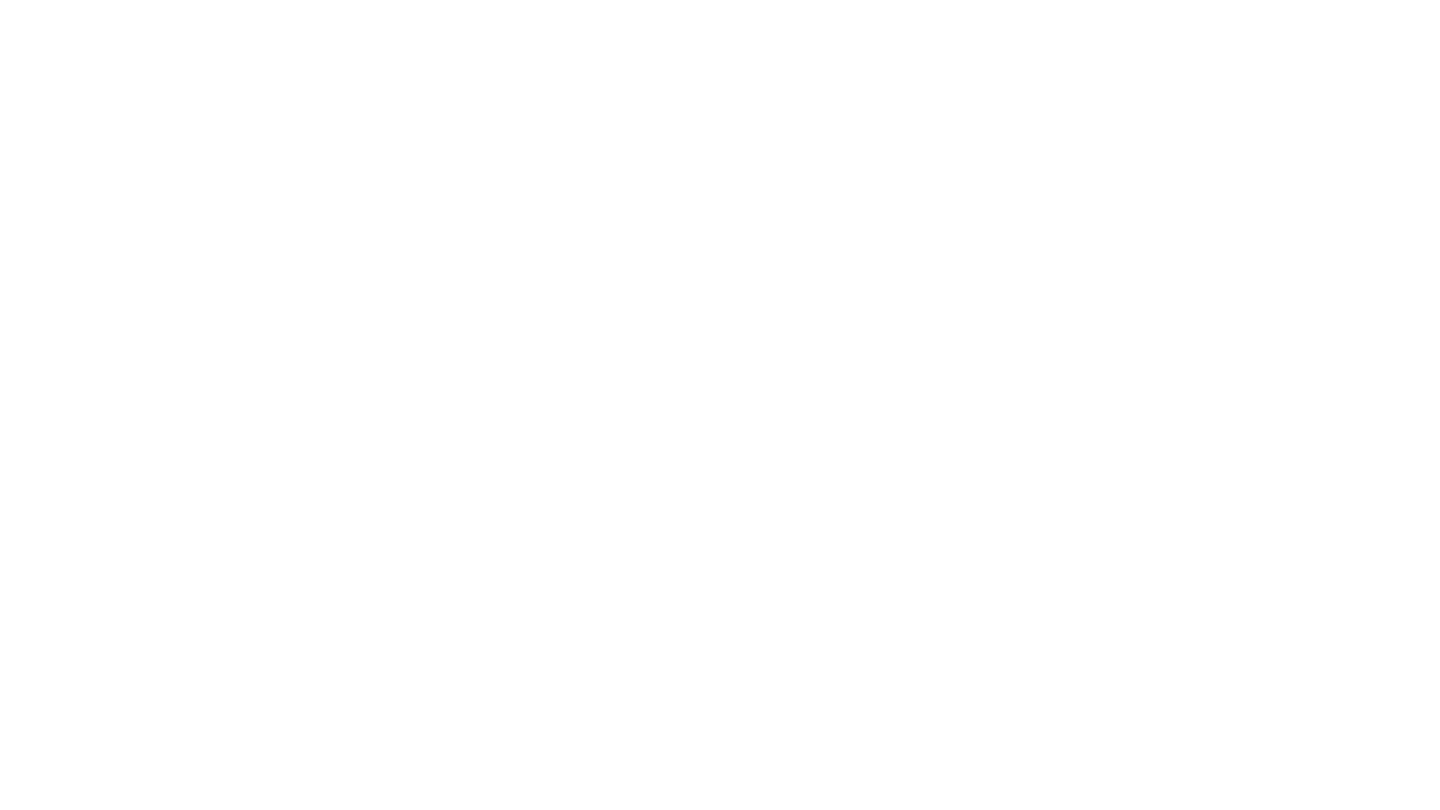 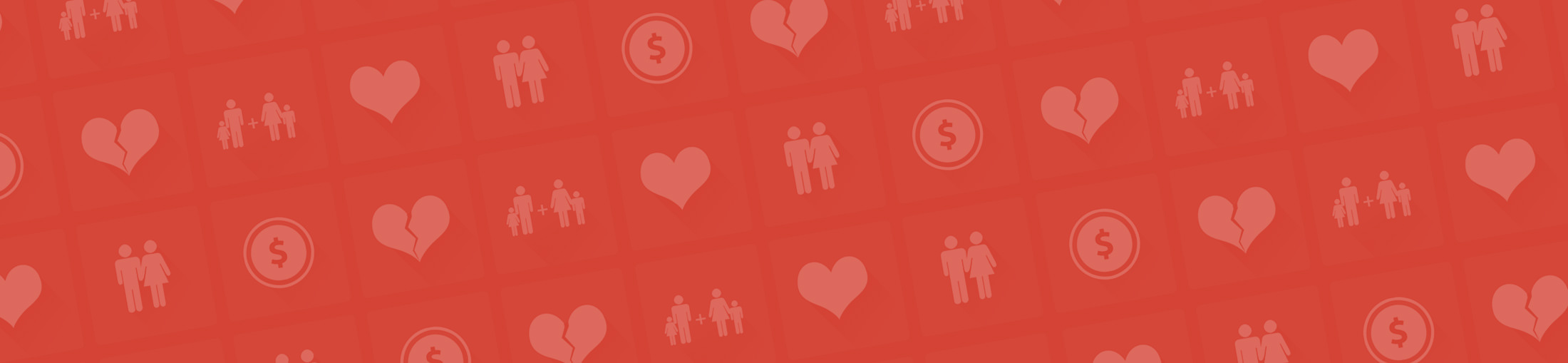 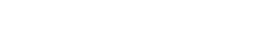 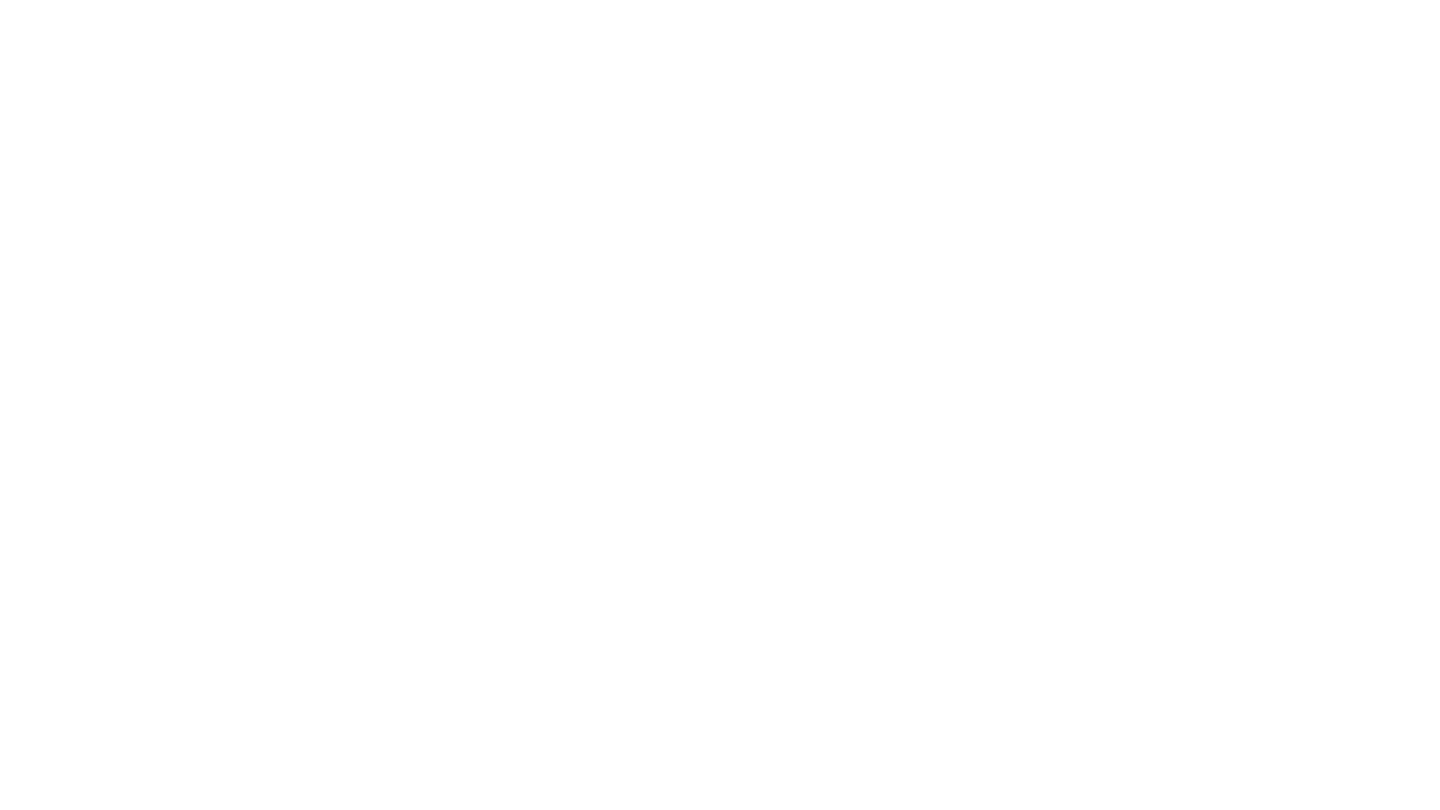 Intro - Review key concepts:Spirituality and 				 are connected.God designed sex for several purposes. 																																					
Oneness opens doors to 																																							Sex is holy because God created it for 																							Misuse of sex transforms a holy thing into an 				 thing.
																																										
I. Case Study – Kevin and BrendaKevin did not understand that sex was not only for 			 or 			.
																												
														
Brenda and Kevin couldn’t connect because: 																																				
														The issue of masturbation. 																																							
														The big “O” in sexual experience is not ___________________________, it’s ___________________. 
																												
																												


II. Oneness in SexCurrent social problems faced by married couples can be traced back to the moving away from this “oneness” idea in marriage.For Jews – “Yada” 																																								
For the Dutch – “Naaien” 																																							
Marital sex works as a circle of oneness. 																																					III. What about the other “O”?Sex for its own pleasure always follows the pathway of diminishing return.I Corinthians 7:3-5 																																								
God created the “orgasmic” experience but connected it to the “oneness” experience.
																																										
Summary – HomeworkPray with/for each other.Confess sin to each other.Bless each other with words of praise.Ask God to help you become one other than through sexual means.